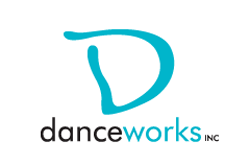 March 9, 2015Dear Danceworks Families,Thank you for enrolling your child in a JCC studio class with Danceworks! Your child’s dance class will be participating in our student showcase on Sunday, June 7th at 2pm. There are several pieces of imperative information in this packet. Please familiarize yourself with the information, and feel free to reach out to me with any questions.Sincerely,Kathleen GrusenskiDanceworks Studio Manager414-277-8480 ext 6006, kgrusenski@danceworksmke.org What’s the theme of the showcase?This year’s production, A Whimsical Waltz in Wonderland, is inspired by the classic tale of Alice in Wonderland, with a Danceworks twist! Each class has been assigned a specific character in the story.When is the performance?The showcase will take place at Whitefish Bay High School on Sunday, June 7th at 2pm. What time should my dancer arrive on June 7th?Students should arrive at Whitefish Bay High School at 1pm, one hour prior to their performance.How can I purchase tickets?Advance tickets will be on sale Monday, April 13 thru Monday June 1. They may be purchased in person at Danceworks, over the phone (414-277-8480), or on-line (danceworksmke.org). Admission is $7/adult, $5/youth (6-16), and free for children under 5. Phone and on-line orders will be placed at will-call to pick-up during dress rehearsal or on the day of the performance. Tickets will also be sold during dress rehearsal and, if available, may be on sale before each show in the lobby of the theatre. All tickets are general seating, and doors open 30 minutes prior to show time. How long is the show?The show will run approximately 1 hour and 10 minutes with no intermission. Refreshments will be available for purchase before each performance.  How can I volunteer for the showcase?Many volunteers are needed to make the showcase a success. Volunteers are needed to help backstage, in the lobby, and prior to the show to build props and create costume pieces. Each volunteer receives one free ticket to the show of your choice. If you are interested, please contact Kathleen Grusenski, Studio Manager: kgrusenski@danceworksmke.org; 414-277-8470 ext. 6006.What do I need to know about dress rehearsal?Dress rehearsal will be held at Whitefish Bay High School on Friday, June 5th. See the attached page for a specific dress rehearsal schedule for your child’s class(es).Students will meet their teacher in the theatre before their dress rehearsal time. Students must be accompanied by an adult in the theatre during dress rehearsal until going backstage to lineup. Parents/guardians will not be permitted in the backstage area.Each class has a 10 minute allotment for dress rehearsal. Dancers are required to arrive and be ready 15 minutes prior to their scheduled stage time. Dancers must be in full dress and makeup at this time. If you need additional time for hair, makeup or costuming, please plan accordingly.Does Danceworks offer flower sales for the showcase?Danceworks offers the convenient option to pre-order a bouquet of three “crazy daisies,” which you can pick up in the lobby the day of the performance. Bouquets are $6, and can be ordered in person, over the phone, or on our website. The deadline to order is May 9, 2015. Where can I purchase a DVD of the show?Danceworks offers professionally filmed DVD recordings of the showcase through EdTV for $25. Order forms will be available during dress rehearsal and on the day of the performance in the lobby. Orders and payments can be made directly through EdTV on the day of the performance. For the safety of our dancers, flash photography and video recording are prohibited during the performance.Can I get some awesome new Danceworks showcase apparel?You can pre-order your specially-designed Danceworks Whimsical Waltz in Wonderland Tshirt today! Shirts will be available for pick-up at our Water Street location on May 18. Shirts are $10, and can be ordered in person, over the phone, or on our website. The deadline to order is May 9, 2015. What about costumes, hair and makeup?Makeup is encouraged to highlight dancers’ features under the bright stage lights. For girls, we suggest using eye shadow, blush, eye liner, eye brow pencil and lipstick. Hair should be pulled away from the face and secure. You can find specific costume, hair and makeup details for your child’s class(es) in the packet distributed during Observation Week. Questions? Please contact Kathleen Grusenski, Studio Manager:kgrusenski@danceworksmke.org 414-277-8480 ext 6006, or stop by our front desk. Dress Rehearsal Schedule - JCC 2pm ShowDress Rehearsal Schedule - JCC 2pm ShowDress Rehearsal Schedule - JCC 2pm ShowFriday, June 5Friday, June 5Friday, June 5*Tap/Ballet Wed 4:00  (into Narration 8)Lisa Moberly4:00pmCharacter Scene - Narration 1NA4:10pmDYPC Full CoGina Laurenzi4:20pmCreative Dance Fri 11:00 DCDru Cagnoni4:30pmCharacter Scene - Narration 2NA4:40pmTap/Theatre Dance Thurs 5:00Kathleen Grusenski4:50pmCharacter Scene - Narration 3NA5:00pmBallet 4 Mon/ThursFaith Halaska5:10pmCreative Dance Fri 12:00 DCDru Cagnoni5:20pmTap/Ballet Tues 4:00Cari Allison5:30pmDYPC Junior CoGina Laurenzi5:40pmCharacter Scene - Narration 4NA5:50pmCreative Dance Mon 4:15  Dru Cagnoni6:00pmCharacter Scene - Narration 5NA6:10pmTap/JazzThurs 4:00 Kathleen Grusenski6:20pmTap/Ballet Wed 5:00Lisa Moberly6:30pmTweedle Dee/DumDPC6:40pmDYPC Senior CoKelly Drake6:50pmCharacter Scene - Narration 6NA7:00pm Hip Hop Mon 5:00 Jeffrey Yang7:10pmTap/Ballet Tues 5:00Cari Allison7:20pmDPC - Queen of HeartsDPC7:30pmBallet 3 4:15Faith Halaska7:40pmCharacter Scene - Narrations 7 & 8NA7:50pmTap 3/4 Thurs 4:15Rachel Payden8:00pmDYPC - Catey OttKelly Drake/Catey Ott8:10pmCharacter Scene - Narration 9NA8:20pm